Завдання на опрацювання навчального матеріалу з дисципліни «Основи графіки» Практична робота №5.Тема: Виконання зображення застосовуючи прийом ниткографії.Мета: розвинути творчу уяву та фантазію; руйнувати стереотипність сприйняття звичних об'єктів за допомогою кольору; активізовувати фантазію, пошуки нестандартних рішень.Інструменти та матеріали для роботи: папір А4 (200г/м2), на вибір інструменти для виконання: олівець графітний 3B, ластик, чорна гелева ручка, гуашеві фарби, нитки «Ірис» або бавовняна №10, серветки для рук, склянка з водою.План практичної роботи:Перегляд зразків та прикладів виконання практичної роботи, їх аналіз.Вибір видів запропонованих об’єктів для роботи, пошук ідеї.Погодження остаточного варіанту роботи.Нанести на аркуш фабри відповідних кольорів, застосовуючи прийоми ниткографії.Малювати ниткою можна одним із двох способів:
а) нанесення фарби на папір і опрацювання ниткою;
б) малювання уже змоченою ниткою у фарбу.Доповнити роботу промальовуючи деталі лінійним рисунком білила або графічне доповнення гелевою ручкою.Основні терміни та поняття:ниткографія;Теоретичні відомостіНиткографія (ниткопис) – це різновид графічної техніки, спосіб графічного зображення, за допомогою якого створюються різноманітні візерунки. Інструментами тут є нитки різної товщини, барвники, папір, пензель. Технологія полягає в тому, що нитку занурюють у барвник або фарбують пензлем і викладають на папір і відтворюється друк. Кінцівки нитки залишать за одним із боків паперу. Потім накривають зверху викладеного зображення іншим аркушом цупкого паперу , легко притискують його і витягують нитку. Результат зображення залежить від виконаних дій витягування нитки з під паперу – спочатку тільки за один кінець, потім разом або по черзі. Такий прийом сприяє створенню цікавих графічних відбитків одночасно на двох аркушах паперу у дзеркальному відображенні. На кольоровому папері таким чином можна відтворити нерукотворні зображення природних форм, виразними засобами яких буде пляма та пластична лінія різної товщини. Відбитки ниткографії доповнють деталями (набризки, дорисовка пензлем, пером, фломастером тощо) для створення різноманітних об’єктів за уявою.Користні послання:
https://www.youtube.com/watch?v=GSPQ-dojNk0https://www.youtube.com/watch?v=cF8Uwk6DfNQhttps://www.youtube.com/watch?v=haZA16XUDPshttps://www.youtube.com/watch?v=91u0e39Fphwhttps://www.youtube.com/watch?v=91u0e39Fphwhttps://www.youtube.com/watch?v=rhUUUTnko78Практичну роботу оформляти згідно поставленого завдання та його вимог.Зразки виконання практичної роботи №5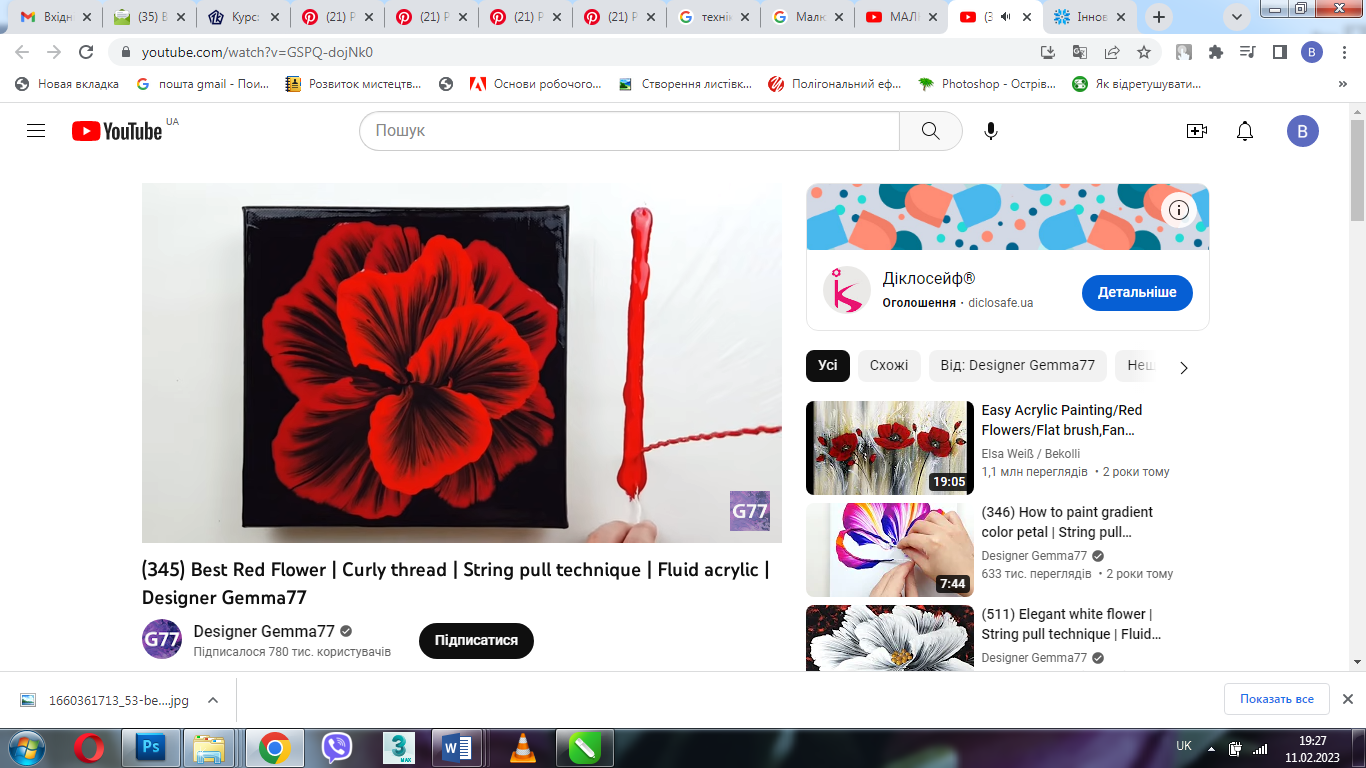 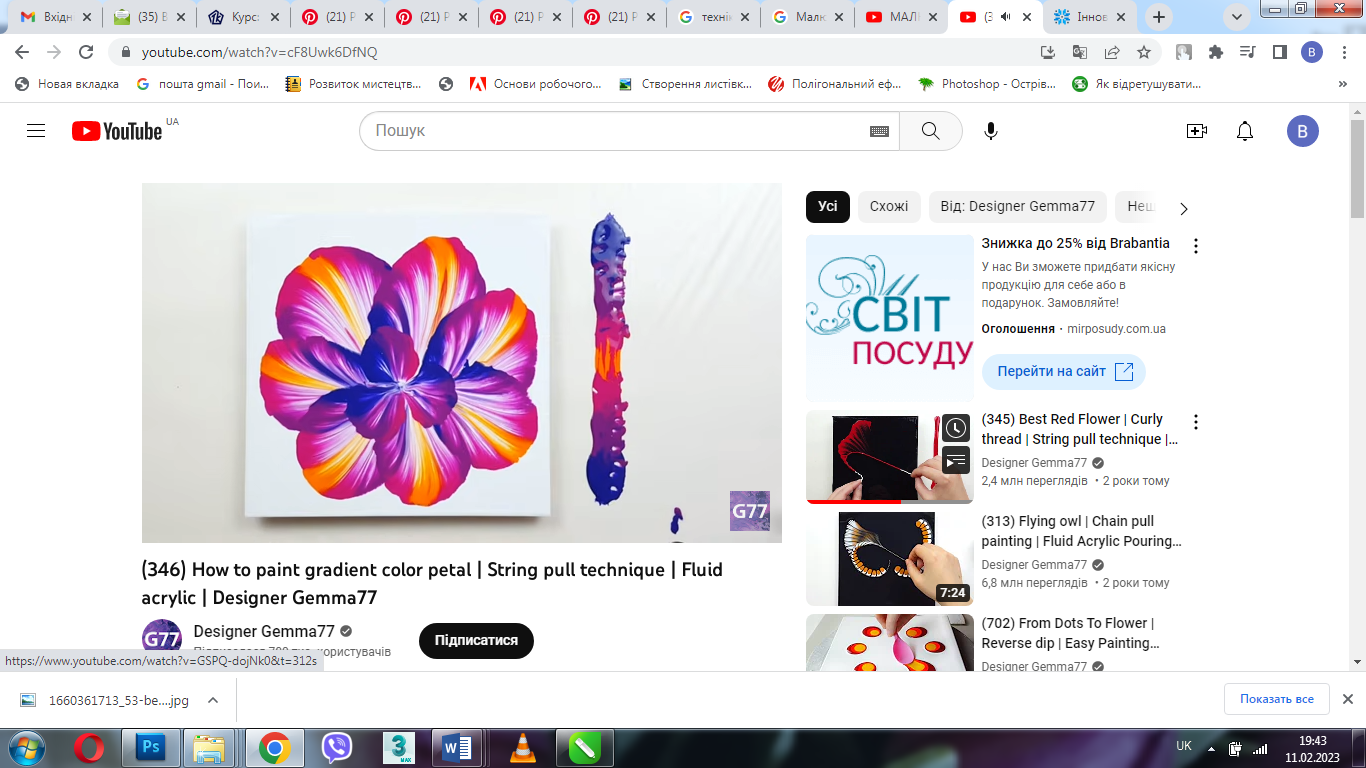 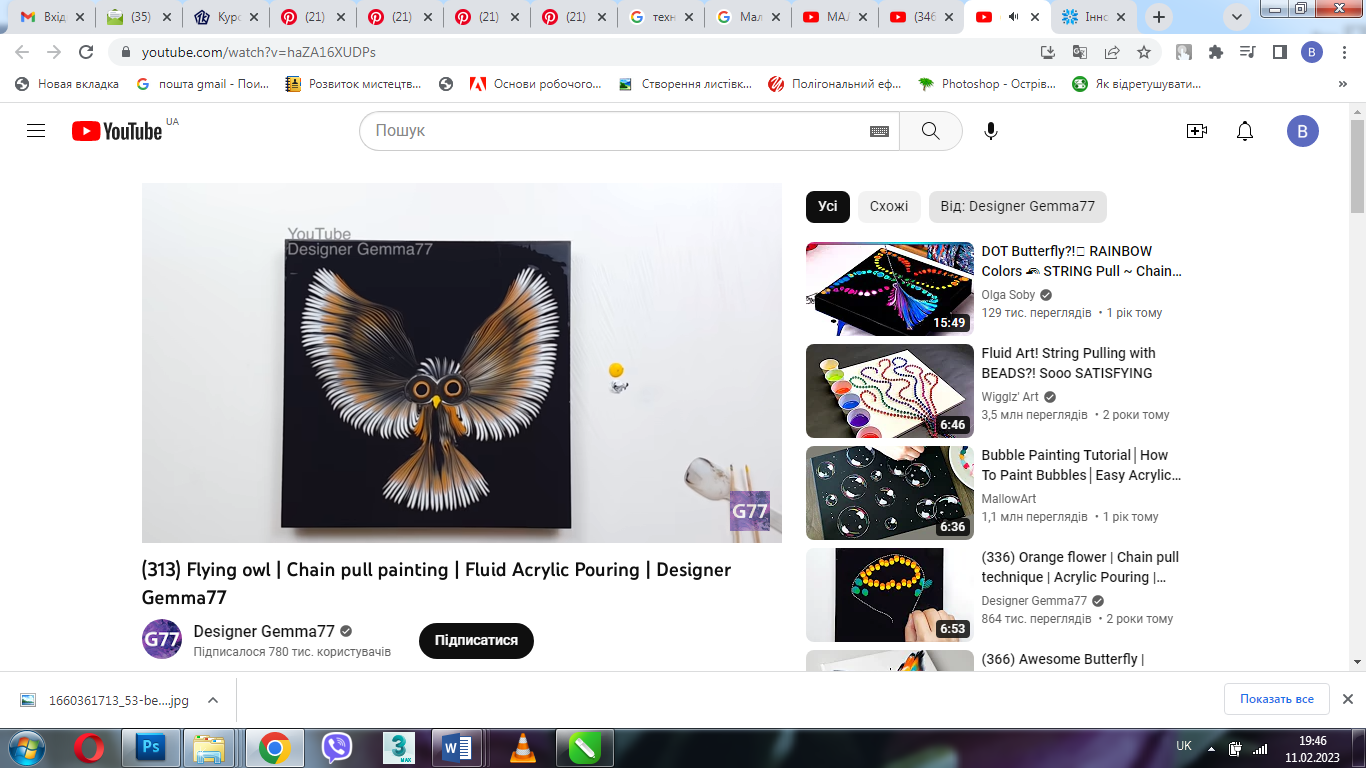 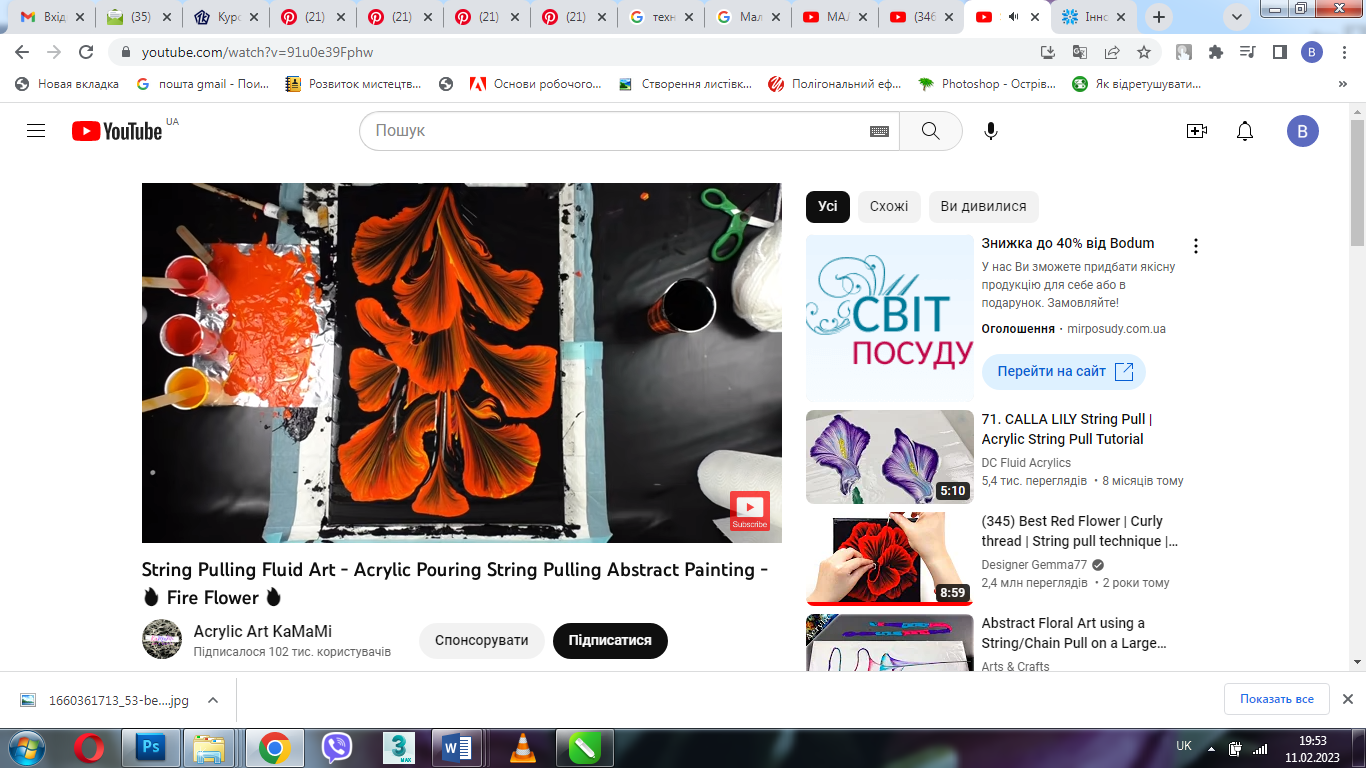 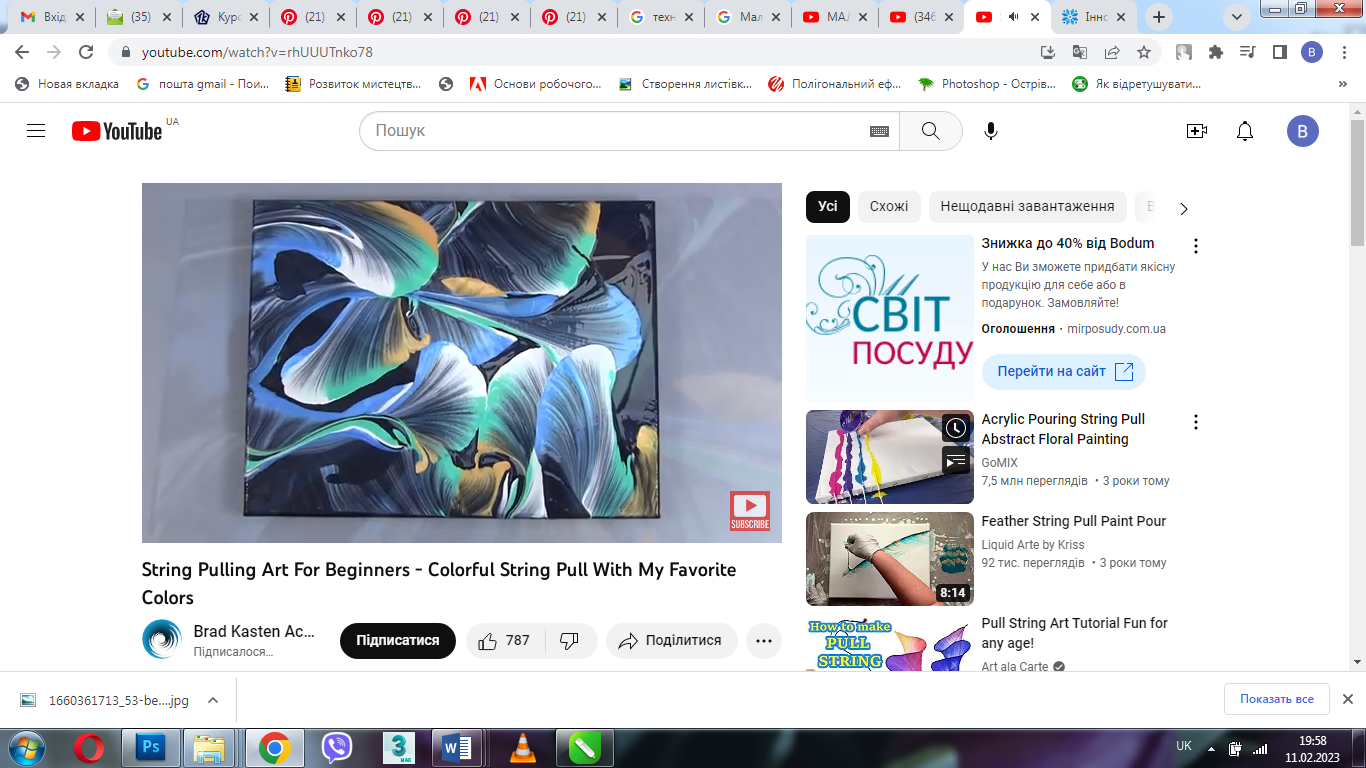 Рекомендована література:Берлач О. Графічні техніки в образотворчому мистецтві : навч. пос. Луцьк : Волинська обласна друкарня, 2022. 103 с.Куленко М. Я. Основи графічного дизайну : підручник.  Київ : Кондор, 2006. 492с.Нестеренко П. Історія українського екслібриса : видання друге доповнене/ Наукове видання. Київ : Темпора, 2016. 360с.Поліщук А. А. Теорія та практика графіки : навчальний посібник. Київ : унів. ім. Б. Грінченка, 2015. 212с.Резніченко М. І., Твердохлібова Я. М. Художня графіка. Змістові модулі 1, 2 : навч.-метод. посіб. для студентів худ.-граф. факультетів. Тернопіль : Навчальна книга – Богдан, 2011. 272 с.Хмельовський О., Костукевич С. Графіка й основи графічного мистецтва : навч. пос. Луцьк : Луцький державний технічний університет, 2003. 160с.Чирва О. Ч., Оленіна О. Ю Історія та теорія графічного мистецтва : конспект лекцій для здобувачів денної форми навчання першого (бакалаврського) рівня вищої освіти зі спеціальності 023 – Образотворче мистецтво, декоративне мистецтво, реставрація : Харків. нац. ун-т міськ. госп-ва ім. О. М. Бекетова.  Харків : ХНУМГ ім. О. М. Бекетова, 2021. 128 с.Юфімюк В. В. Основи графіки: конспект лекцій для здобувачів освітньо-професійної програми «Дизайн» галузі знань 02 Культура та мистецтво спеціальності 022 Дизайн денної форми навчання. – Луцьк : Луцький НТУ, 2019. –  52 с.Яремків М. Композиція: творчі основи зображення : навч. посіб.  Тернопіль : Підручники і посібники, 2016. 112 с.Гребенюк Г.Є. Основи композиції та рисунок : підручник для учнів проф.-техн. навч. закладів. Київ : Техніка, 1997. 221с. Нариси з історії українського дизайну ХХ століття : зб. статей / Ін-т проблем сучасного мистецтва НАМ України / Яковлєва М. І. та ін. Київ : Фенікс, 2012. 256 с. Соловйова Ю. О., Мкртічян О. А.  Українське мистецтво в історичному вимірі: навчально-методичний посібник. Харків : Точка, 2017. 89 с. Христенко В. Є Техніки авторського друку : навч. посіб. Харків : Колорит, 2004. 83с. Шевченко В. Я. Композиція плаката. Харків : Колорит, 2007. 134 с. Шевченко В. Е. Видавнича марка (логотип) як показник стилю друкованого видання: : Текст лекції для студентів Інституту журналістики з курсу "Художнє оформлення видання". Київ : Інститут журналістики, 2013. 32 с.